№ п/пНаименование товара, работ, услугЕд. изм.Кол-воТехнические, функциональные характеристикиТехнические, функциональные характеристики№ п/пНаименование товара, работ, услугЕд. изм.Кол-воПоказатель (наименование комплектующего, технического параметра и т.п.)Описание, значение1ТренажерСО 6.41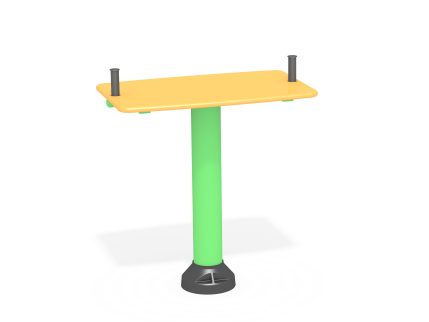 Шт. 11ТренажерСО 6.41Шт. 1Высота (мм) 1050(± 10мм)1ТренажерСО 6.41Шт. 1Длина (мм)900(± 10мм)1ТренажерСО 6.41Шт. 1Ширина (мм) 550 (± 10мм)1ТренажерСО 6.41Шт. 1Применяемые материалыПрименяемые материалы1ТренажерСО 6.41Шт. 1Несущая стойкаМеталлическая труба диаметром не менее 132 мм с толщиной стенки не менее 5 мм, на постаменте под бетонирование. НазначениеТренажер представляет собой уличный тренажер, предназначенный для армрестлинга.Тренажер размещается стационарно на спортивных площадках и в зонах отдыха.Занятия на тренажере способствуют:укреплению мышц и суставов рук, спины и шеи;повышению выносливости;укреплению дыхательной и сердечно-сосудистой систем;интенсивному обогащению мышц кислородом за счет ускорения кровообращения; общему физическому развитию.Принцип действияТренажер рассчитан на тренировку двух человек и позволяет проводить тренировки по армрестлингу. МатериалыВлагостойкая фанера должна быть марки ФСФ сорт не ниже 2/2, все углы фанеры должны быть закругленными, радиус не менее 20мм, ГОСТ Р 52169-2012 и окрашенная двухкомпонентной краской, специально предназначенной для применения на детских площадках, стойкой к сложным погодным условиям, истиранию, устойчивой к воздействию ультрафиолета и влаги. Металл покрашен полимерной порошковой краской. Заглушки пластиковые, цветные. Все метизы оцинкованы.